Thursday, October 6th, 2022St. Michael CHS, Start times and order of events:10:00am – Gr. 7 Girls 3km 	10:25am – Gr. 7 Boys 3km 10:50am – Gr. 8 Girls 3km 	11:15am – Gr. 8 Boys 3km11:45pm – Senior Boys 6km			12:25pm – Senior Girls 6km1:10pm – Junior Boys 5.4km 			1:50pm – Junior Girls 5.4km 2:30pm – Novice Boys 4.1km			3:00pm – Novice Girls 4.1kmThe course features open fields, dirt roads and single-track routes through Ferguson Forestry Centre. Course maps will be made available at registration on the day of the meet. AwardsThe winner of each division will receive a frozen turkey!! Ribbons for places 2nd to 6th.  Ribbons also for the top three teams in each event.  Random draw prize for one runner in each race.EntriesYou may enter an unlimited number of eligible runners; however, students can only race in one event.  Please use trackie.com for your entries and have them entered by October 4th at midnight.The entry deadline is 11:59pm, Monday, October 3rd, 2022. Entry fee is $5.00/ high school runner to a team max of $170.00. For elementary students, the entry fee is $3/runner, max $100.  Please make cheques payable to: St. Michael Catholic High School.  Do not worry about scratches after the entry deadline.  Late entries are $4.00 for elementary and $10.00 for high school, no max, this will be enforced.Please ensure that each runner gets the bib that is assigned to them.DirectionsFrom Ottawa – Hwy 416 South towards Hwy. 401. Exit Highway 43 West to Kemptville.From Hwy. 401 – Hwy. 416 North towards . Exit Hwy 43. Turn left heading into Kemptville.  Bus parking is available at the North Grenville Municipal Centre, next to the school.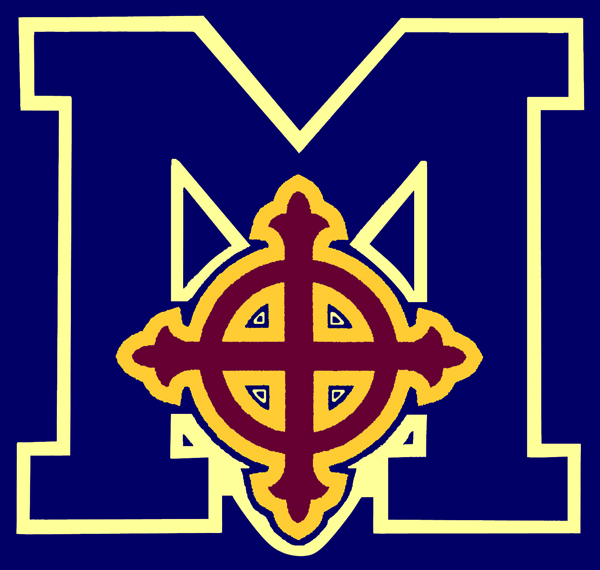 The St. Michael CHS14th AnnualTURKEY TROT 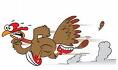 